Intro to Statistics Classwork/Homework						Name: _________________________More GraphsWarm-up: what type of graph might you use to represent the number of times different schools have won a specific sports championship?Construct a frequency distribution for the data below.  Then use that to build the Pareto chart and vertical bar graph.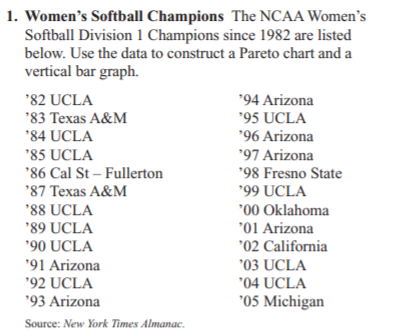 Use the data below, of Presidents’ Ages at Inauguration, to build (a) a frequency distribution with 7 classes; (b) a histogram; (c) an ogive; and (d) another graph appropriate to these data.  NB: Data are in chronological order going down each column.  Since this table was constructed, three further presidents have served full or partial terms.  Their ages at inauguration were: 54, 47, and 70.  You should not construct a stem and leaf plot.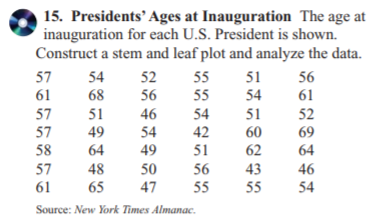 How-to: Bar Graph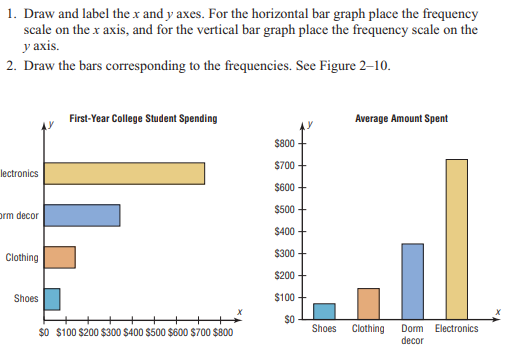 Pareto Chart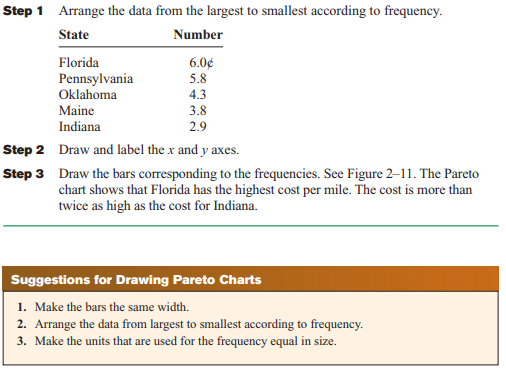 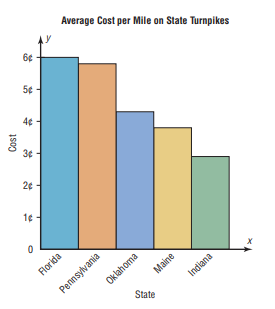 Time Series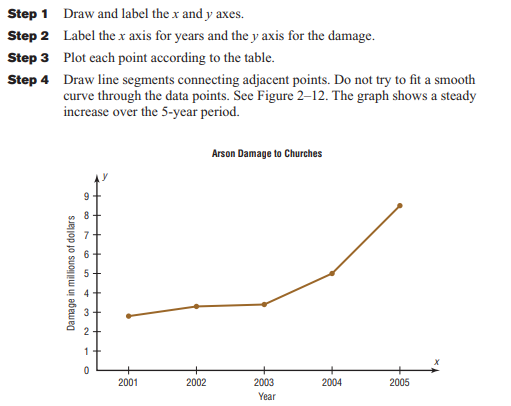 Pie Chart 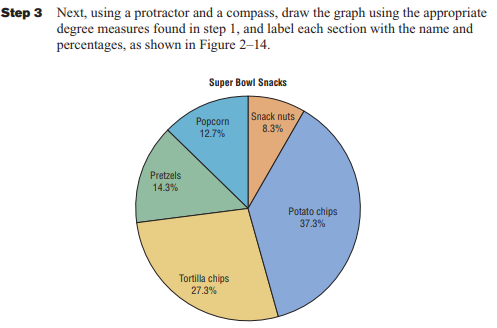 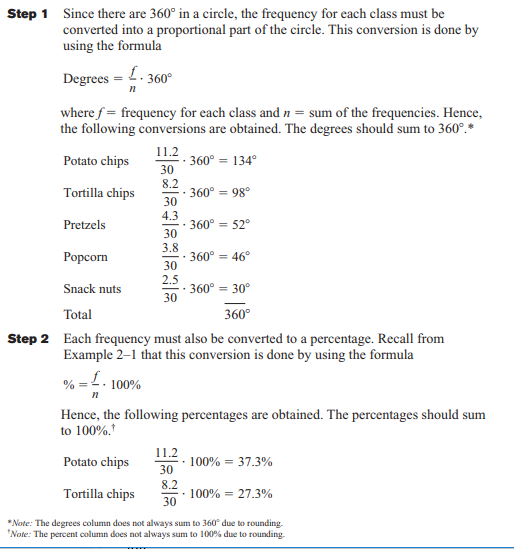 